 　　　　　　　　　　　　　　　　　　　　　　　申込日　：　20　　　　年　　　　　月　　　　　日　　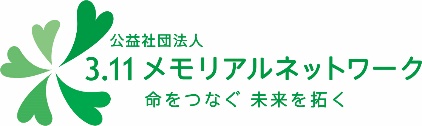 オンラインプログラム申込書ふりがなふりがなお客様名　・旅行会社名お客様名　・旅行会社名住所住所〒〒〒〒〒TEL・FAXTEL・FAXE-ｍail参加団体名参加団体名ご希望日時ご希望日時202  年　　　　月 　　　日（　　）～202  年　　　　月 　　　日（　　）～参加
人数開催プラン開催プラン講話内容講話内容請求書の送付方法請求書の送付方法●請求書の送付方法をお選びください：□ 郵送　　　□ メール●「郵送」をご希望の場合で、お届け先が上記住所と異なる場合は宛名と共にご記入ください〒　　　　　　　　　　　　　　　　　　●請求書の送付方法をお選びください：□ 郵送　　　□ メール●「郵送」をご希望の場合で、お届け先が上記住所と異なる場合は宛名と共にご記入ください〒　　　　　　　　　　　　　　　　　　●請求書の送付方法をお選びください：□ 郵送　　　□ メール●「郵送」をご希望の場合で、お届け先が上記住所と異なる場合は宛名と共にご記入ください〒　　　　　　　　　　　　　　　　　　●請求書の送付方法をお選びください：□ 郵送　　　□ メール●「郵送」をご希望の場合で、お届け先が上記住所と異なる場合は宛名と共にご記入ください〒　　　　　　　　　　　　　　　　　　●請求書の送付方法をお選びください：□ 郵送　　　□ メール●「郵送」をご希望の場合で、お届け先が上記住所と異なる場合は宛名と共にご記入ください〒　　　　　　　　　　　　　　　　　　自由記述欄自由記述欄アンケート●当団体を知ったきっかけを教えてください□ 以前から利用している　　　　　□ 当団体のWEBサイト　　　　　　　□ 口コミ
　□ 他団体（　　　　　　　　　　　　　　　　　）の紹介　　　　　　　　□ その他（　　　　　　　　　　　　　）●当団体を知ったきっかけを教えてください□ 以前から利用している　　　　　□ 当団体のWEBサイト　　　　　　　□ 口コミ
　□ 他団体（　　　　　　　　　　　　　　　　　）の紹介　　　　　　　　□ その他（　　　　　　　　　　　　　）●当団体を知ったきっかけを教えてください□ 以前から利用している　　　　　□ 当団体のWEBサイト　　　　　　　□ 口コミ
　□ 他団体（　　　　　　　　　　　　　　　　　）の紹介　　　　　　　　□ その他（　　　　　　　　　　　　　）●当団体を知ったきっかけを教えてください□ 以前から利用している　　　　　□ 当団体のWEBサイト　　　　　　　□ 口コミ
　□ 他団体（　　　　　　　　　　　　　　　　　）の紹介　　　　　　　　□ その他（　　　　　　　　　　　　　）●当団体を知ったきっかけを教えてください□ 以前から利用している　　　　　□ 当団体のWEBサイト　　　　　　　□ 口コミ
　□ 他団体（　　　　　　　　　　　　　　　　　）の紹介　　　　　　　　□ その他（　　　　　　　　　　　　　）●当団体を知ったきっかけを教えてください□ 以前から利用している　　　　　□ 当団体のWEBサイト　　　　　　　□ 口コミ
　□ 他団体（　　　　　　　　　　　　　　　　　）の紹介　　　　　　　　□ その他（　　　　　　　　　　　　　）事務処理欄□予約入力（　　／　　）　　□可否連絡（　　　／　　　　）　  □請求書送付（　　／　 　）　　　　　　　　　　　□予約入力（　　／　　）　　□可否連絡（　　　／　　　　）　  □請求書送付（　　／　 　）　　　　　　　　　　　□予約入力（　　／　　）　　□可否連絡（　　　／　　　　）　  □請求書送付（　　／　 　）　　　　　　　　　　　□予約入力（　　／　　）　　□可否連絡（　　　／　　　　）　  □請求書送付（　　／　 　）　　　　　　　　　　　□予約入力（　　／　　）　　□可否連絡（　　　／　　　　）　  □請求書送付（　　／　 　）　　　　　　　　　　　金額合計